Волгоградский государственный социально-педагогический университетБакинский славянский университетТермезскийфилиал Ташкентского государственногопедагогического университета имени НизамиЧанчуньский университетИнформационное письмоУважаемые коллеги!Приглашаем вас принять участие в Международной сетевой научной онлайн-конференции «Русский язык в поликультурной образовательной среде», которая состоится 17-18 ноября 2020 г.Проблемное поле конференции:1) Современные подходы к организации образовательного процесса по русскому языку как иностранному, учебники и учебные пособия, программы и планирование.2) Межкультурная коммуникация в практике преподавания русского языка как иностранного.3) Обучение русскому языку как иностранному: подходы, ресурсы, технологии.4) Проблема знания и понимания в предметной подготовке иностранных учащихся.5) Образ России в зеркале русского языка.6)Литературный процесс в русском культурном пространстве.7) Реализация программ обучения иностранным языкам с применением дистанционных образовательных технологий.8) Тестирование по русскому языку как иностранному: современные научные разработки и практика применения тестовых материалов.Планируется работа следующих секций:Секция 1. Межкультурная коммуникация в практике преподавания РКИ Секция 2. Актуальные проблемы современной русистики и лингводидактики: взгляд молодых ученых Секция 3. Лингвокультурологический и литературоведческий аспекты в обучении РКИ Секция 4.  Современные подходы к организации образовательного процесса в рамках обучения РКИ Секция 5. Актуальные проблемы современной русистики и филологии Конференция представляет научный интерес для преподавателей, аспирантов,магистрантов, студентов филологических факультетов отделения, а такжедля всех, кто интересуется проблемами современного русского языка и методикой его преподавания в иноязычной аудитории.Рабочий язык конференции - русский.Календарные сроки подготовки и проведения конференцииЗаявку можно оформить с использованием специальной формы на сайте https://sites.google.com/view/conf2020vspu или прислать на электронный адрес kafrki@vspu.ru с указанием фамилии, имени, отчества (при наличии); места работы и должности; ученой степени, ученого звания; темы доклада; контактного телефона.Возможности для публикации материалов конференции:в электронном периодическом издании ВГСПУ «Грани познания», зарегистрированного в Российском индексе научного цитирования (РИНЦ). Требования к оформлению статей: http://grani.vspu.ru/page/treb. Стоимость 1 статьи - 1500 руб.в научном журнале «Известия ВГПУ», входящем в перечень Высшей аттестационной комиссии при Министерстве науки и высшего образования РФ. Требования к оформлению статей: http://izvestia.vspu.ru/page/treb. Стоимость 1 статьи - 5000 руб.Контакты: Медведева Мария Александровна, тел. 8-927-065-90-66; kafrki@vspu.ru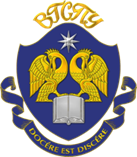 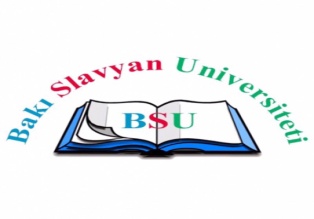 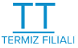 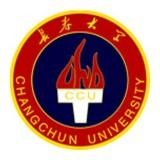 До 10.11.2020 срок подачи заявокДо 15.11.2020рассылка программы конференции17-18.11.2020пленарное и секционные заседания